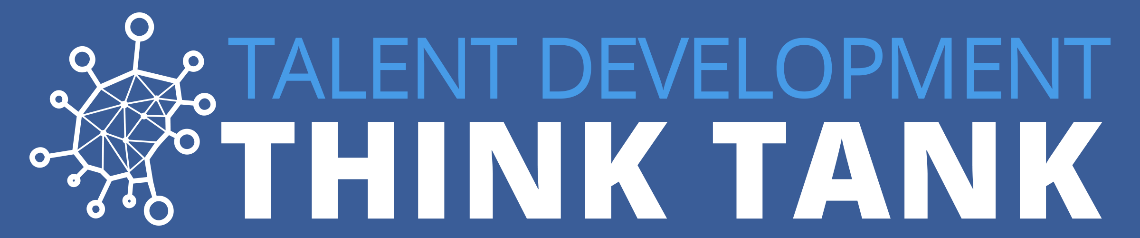 Dear <Insert Manager’s Name>,I would like your approval to attend the inaugural Talent Development Think Tank this fall. It is taking place November 6-7th, 2019 in Santa Rosa, CA.The biggest difference between the Talent Development Think Tank and other learning/talent events is that the Think Tank is filled with interactive sessions focusing on some of the most important issues facing anyone who is tasked with carrying out a talent & learning strategy. Most conferences in our space have many good speakers, but the audience members don’t have much opportunity to contribute to the conversation. I think the opportunity for peer learning and networking will provide a significant ROI in terms of improving the projects we are launching in 2020 and beyond.Here are a few other reasons I really want to attend:They have some fantastic keynote speakers in addition to the interactive sessions – Liz Wiseman, Josh Bersin, Julie Winkle-Giulioni & Michael Bungay Stanier.There are learning & talent leaders attending from a variety of companies with robust learning strategies in place (GE, Chevron, PepsiCo, Ford, Nielsen, Mercedes Benz, and many others).It will be a more intimate event than most conferences, with about 100 learning & talent leaders attending rather than thousands of (mostly early career) HR professionals, vendors and consultantsOngoing community – the organizers of the Talent Development Think Tank also have a community of people in roles like mine and multiple opportunities for us to stay connected, learn, network, and benchmark with each other.The Learning Tech Café – they are showcasing some really cool technology, including VR, artificial intelligence, and some next-level digital learning tools.I’ve broken down the approximate cost of my attendance: Airfare:                                                                     	$xxxHotel:                                   	                                	$xxxConference:                                                             	$1,697 Total:                                                                       	$xxxUpon my return from the Talent Development Think Tank, I will share key takeaways, including those that we can implement immediately to maximize our 2020 strategies and impact the results for which we are held responsible to deliver. I know we’ll quickly recoup the investment you’ll be making by approving this request. Thank you for your consideration of this request. The Think Tank organizers have negotiated a discounted rate at the hotel where it is taking place while rooms last, and ticket prices for the event go up at the end of September. Therefore, I appreciate your immediate attention to my request.Regards,